Marshall Civic Players 2019-2020 Membership FormMembership Benefits:All membership levels include one ticket to every show for the 2019-2020 season. Patron, Sustaining Patron, and Patron Saint membership levels allow you to personally choose your seat(s) for each show.Donations:We also encourage you to donate to MCP. Your donations help with the cost of operations, renting the Franke Center, and storage. It also helps us provide a strong lineup of shows. I would like to donate $_____________ to help MCP grow and develop theater for the community, by the community. ___ Check here if your company matches charitable donations. *Did you know you can direct United Way donations to a specific 501c3 Nonprofit? When you make your United Way donation, consider making your donation to Marshall Civic Players. We gladly accept credit cards (check one)   _____ Visa     _____ Mastercard     _____ DiscoverCredit Card Number:▢▢▢▢▢▢▢▢▢▢▢▢▢▢▢▢Expiration Date: _____/_____	CVV code: ____________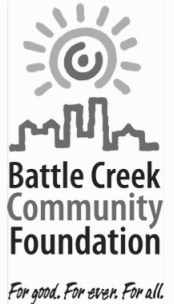 Signature required for CC processing:________________________________________________________Make Checks Payable To: EBC/Marshall Civic Players                      Please return completed form and payment to:                        Marshall Civic Players                    PO Box 102                    Marshall, MI 49068Name: List additional names for Patron, Sustaining Patron, and Patron Saint levels below:Address:City, State, Zip:Phone:Email:Membership LevelsPrice# of MembershipsTotal CostPatron Saint$140.00Sustaining Patron$110.00Patron$80.00Regular Membership$60.00Senior (62+)$45.00Student (18-)$25.00Amount Due:Membership Total: Donate Total: Total Due: